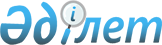 "2015-2017 жылдарға арналған Аққайың ауданының бюджеті туралы" Аққайың ауданы мәслихатының 2014 жылғы 24 желтоқсандағы № 29-1 шешіміне өзгерістер енгізу туралы
					
			Күшін жойған
			
			
		
					Солтүстік Қазақстан облысы Аққайың ауданының мәслихатының 2015 жылғы 3 қарашадағы N 36-1 шешімі. Солтүстік Қазақстан облысының Әділет департаментінде 2015 жылғы 13 қарашада N 3454 болып тіркелді. Қолданылу мерзімінің өтуіне байланысты күші жойылды (Солтүстік Қазақстан облысы Аққайың ауданы мәслихаты аппаратының 2016 жылғы 18 қаңтардағы N 5.2.1-13/18)      Ескерту. Қолданылу мерзімінің өтуіне байланысты күші жойылды (Солтүстік Қазақстан облысы Аққайың ауданы мәслихаты аппаратының 18.01.2016 N 5.2.1-13/18).

      Қазақстан Республикасы 2008 жылғы 4 желтоқсандағы Бюджет кодексінің 109 бабының 1, 5 тармақтарына, "Қазақстан Республикасындағы жергілікті мемлекеттік басқару және өзін-өзі басқару туралы" Қазақстан Республикасының 2001 жылғы 23 қаңтардағы Заңы 6 бабы 1 тармағы 1) тармақшасына сәйкес, Аққайың ауданының мәслихаты ШЕШТІ:

       1. "2015-2017 жылдарға арналған Аққайың ауданының бюджеті туралы" Аққайың аудандық мәслихаттың 2014 жылғы 24 желтоқсандағы № 29-1 шешіміне (Нормативтік құқықтық актілердің мемлекеттік тіркеу тізілімінде 2015 жылғы 12 қаңтарда № 3055 тіркелген, 2015 жылғы 23 қаңтарда "Әділет" ақпараттық құқықтық жүйесінде жарияланған) келесі өзгерістер енгізілсін: 

      1 тармақ келесі редакцияда жазылсын: 

      "1. 2015-2017 жылдарға арналған Аққайың ауданының бюджеті 1, 2 және 3 қосымшаларға келісті сәйкесінше бекітілсін, соның ішінде 2015 жылға мына көлемде: 

      1) кірістер - 2 666 213 мың теңге,

      соның ішінде:

      салықтық түсімдер - 389925 мың теңге,

      салықтық емес түсімдер - 10640 мың теңге,

      негізгі капиталды сатудан түсетін түсімдер - 24375 мың теңге,

       трансферттердің түсімі - 2 241 273 мың теңге;

      2) шығындар - 2 672 416,6 мың теңге;

      3) таза бюджеттік кредиттеу - 21081,3 мың теңге, 

      соның ішінде:

      бюджеттік кредиттер - 26 757,5 мың теңге;

      бюджеттік кредиттерді өтеу - 5 676,2 мың теңге;

      4) қаржылық активтермен операциялар бойынша сальдо - 0 мың теңге, 

      соның ішінде:

      қаржылық активтерді сатып алу - 0 мың теңге,

      мемлекеттік қаржы активтерін сатудан түскен түсімдер - 0 мың теңге;

      5) бюджет тапшылығы - -27 284,9 мың теңге;

      6)бюджет тапшылығын қаржыландыру - 27 284,9 мың теңге.";

      6 тармақта:

      1 абзац келесі редакцияда жазылсын:

      "6. 2015 жылға арналған аудан бюджетінде нысаналы трансферттер жалпы сомасы 907115 мың теңге, соның ішінде дамуға 646367,3 мың теңге есепке алынсын:";

      8) тармақша келесі редакцияда жазылсын:

      "8) Ұлы Отан соғысындағы Жеңістің жетпіс жылдығына арналған іс-шараларды өткізуіне 15097 мың теңге;";

      11) тармақша келесі редакцияда жазылсын:

      "11) ауылдық елді мекендерінде сумен жабдықтау және су бұру жүйесін дамытуға 646367,3 мың теңге;";

       12) тармақша келесі редакцияда жазылсын:

      "12) "Жұмыспен қамту жол картасын 2020 бекіту туралы Қазақстан Республикасы Үкіметінің 2013 жылғы 19 маусымдағы № 636 қаулысымен бекітілген, Жұмыспен қамту 2020 жол картасы бойынша ауылдық елді мекендерін дамытуға 6415,6 мың теңге, соның ішінде:

      Полтавка ауылында Мәдениет үйі ғимаратын күрделі жөндеу өткізуіне - 2325,5 мың теңге;

       Төқшын мектеп-гимназия ғимаратын күрделі жөндеу өткізуіне 2039,6 мың теңге;

      Смирново №3 орта мектебі ғимаратын күрделі жөндеу өткізуіне 2050,5 мың теңге;";

       15) тармақша келесі редакцияда жазылсын:

      "15) мерекелік күндерге және атаулы күндерге әлеуметтік көмегін ұлғайтуына 1248,7 мың теңге;";

      18) тармақша келесі редакцияда жазылсын:

      "18) энзоотиялық ауруларына қарсы іс-шараларды алдын ала жүргізуіне 5721,4 мың теңге;";

      7 тармақта:

      1) тармақша келесі редакцияда жазылсын:

      "1) ата-аналарының қамқорынсыз қалған жетім баланы күтіп-ұстауға (жетім балаларды) асыраушыларға (қамқоршыларға) ай сайынғы ақшалай қаражат төлеуге 8651 мың теңге;";

      2) тармақша алынсын;

      4) тармақша келесі редакцияда жазылсын:

      "4) мемлекеттік білім беру мекемелер үшін оқулықтар мен оқу-әдiстемелiк кешендерді сатып алу және жеткізуіне 7303 мың теңге;";

      7) тармақша келесі редакцияда жазылсын:

      "7) автомобиль жолдарының қызметін қамтамасыз етуіне 7303 мың теңге;";

      9 тармақ келесі редакцияда жазылсын:

      "9. 2015 жылына арналған аудан жергілікті атқарушы органның резерві 15 мың теңге сомада бекітілсін.";

       көрсетілген шешімнің 1, 4 қосымшалары осы шешімнің 1, 2 қосымшаларына келісілді жаңа редакцияда мазмұндалсын.

      2.      Осы шешім 2015 жылғы 1 қаңтардан бастап қолданысқа енгізіледі.

 2015 жылға арналған Аққайың ауданының бюджеті 2015 жылға арналған ауылдық округ әкім аппараттары бойынша қаржыландыру көлемі      Кестенің жалғасы

       мың. тенге


					© 2012. Қазақстан Республикасы Әділет министрлігінің «Қазақстан Республикасының Заңнама және құқықтық ақпарат институты» ШЖҚ РМК
				
      V шақырылған ХХXVI сессия төрағасы

А. Үмбетов

      Аққайың ауданы мәслихатының хатшысы

Қ. Құрманбаев
Аққайың ауданы мәслихатының 2015 жылғы 3 қарашадағы № 36-1 шешіміне 1 қосымшаАққайың ауданы мәслихатының 2014 жылғы 24 желтоқсандағы № 29-1 шешіміне 1 қосымшаСанаты

Сыныбы

Ішкі сыныбы

Атауы

Сомасы (мың теңге)

Санаты

Сыныбы

Ішкі сыныбы

Атауы

Сомасы (мың теңге)

1. Кiрiстер

2 666 213

Санаты

Сыныбы

Ішкі сыныбы

Атауы

Сомасы (мың теңге)

1

Салық түсiмдері

389 925

03

0

Әлеуметтік салық 

136 339

1

Әлеуметтік салық 

136 339

04

0

Меншiкке салынатын салық

184 998

1

Мүлiкке салынатын салықтар

146 063

3

Жер салығы

7 369

4

Көлiк құралдарына салынатын салық

27 428

5

Бiрыңғай жер салығы

4 138

05

0

Тауарларға, жұмыстарға және қызметтер көрсетуге салынатын iшкi салықтар

64 665

2

Акциздер

2 445

3

Табиғи және басқа ресурстарды пайдаланғаны үшiн түсетiн түсiмдер

50 871

4

Кәсiпкерлiк және кәсiби қызметті жүргізгені үшiн алынатын алымдар

11 349

5

Ойын бизнесiне салық 

0

08

0

Заңдық мәнді іс-әрекеттерді жасағаны және (немесе) құжаттар бергені үшін оған уәкілеттігі бар мемлекеттік органдар немесе лауазымды адамдар алатын міндетті төлемдер

3 923

1

Мемлекеттік баж 

3 923

2

Салыққа жатпайтын түсімдер 

10 640

01

0

Мемлекет меншігінен түсетін түсімдер

7 962

5

Коммуналдық меншік мүлкін жалға беруден түсетін түсімдер 

2 716

9

Мемлекеттік меншіктен тұсетін басқа да кірістер

5 246

06

0

 Басқа да салықтық емес түсiмдер

2 678

1

 Басқа да салықтық емес түсiмдер

2 678

3

Негізгі капиталды сатудан түсетін түсімдер

24 375

01

Мемлекеттік мекемелерге тіркелген мемлекеттік мүлікті сату 

500

1

Мемлекеттік мекемелерге тіркелген мемлекеттік мүлікті сату 

500

03

0

Жердi және материалдық емес активтердi сату

23 875

1

Жерді сату

23 875

4

Трансферттердің түсімдері

2 241 273

02

0

Мемлекеттiк басқарудың жоғары тұрған органдарынан түсетiн трансферттер

2 241 273

2

Облыстық бюджеттен түсетiн трансферттер

2 241 273

Функционалдық топ 

Бюджеттік бағдарламалардың әкiмшiсi

Бағдарлама

Атауы

сомасы (мың теңге)

Функционалдық топ 

Бюджеттік бағдарламалардың әкiмшiсi

Бағдарлама

Атауы

сомасы (мың теңге)

2. Шығындар

2672416,6

1

Жалпы сипаттағы мемлекеттiк қызметтер

227960

112

Аудан (облыстық маңызы бар қала) мәслихатының аппараты

18552

001

Аудан (облыстық маңызы бар қала) мәслихатының қызметін қамтамасыз ету жөніндегі қызметтер

18401

003

Мемлекеттік органдардың ғимараттарын, үй-жайлары және құрылыстарын күрделі жөндеу 

151

122

Аудан (облыстық маңызы бар қала) әкімінің аппараты

69914

001

Аудан (облыстық маңызы бар қала) әкімінің қызметін қамтамасыз ету жөніндегі қызметтер

68056

003

Мемлекеттік органдардың ғимараттарын, үй-жайлары және құрылыстарын күрделі жөндеу 

1858

123

Қаладағы аудан аудандық маңызы бар қала, кент, аул, ауылдық округ әкімі аппаратының жұмыс істеуі

114097,3

001

Қаладағы аудан, аудандық маңызы бар қаланың, кент, ауыл, ауылдық округ әкімінің қызметін қамтамасыз ету жөніндегі қызметтер

113380,3

022

Мемлекеттік органдардың күрделі шығыстары

717

458

Ауданның (облыстық маңызы бар қаланың) тұрғын үй-коммуналдық шаруашылығы, жолаушылар көлігі және автомобиль жолдары бөлімі

7363

001

Жергілікті деңгейде тұрғын үй-коммуналдық шаруашылығы, жолаушылар көлігі және автомобиль жолдары саласындағы мемлекеттік саясатты іске асыру жөніндегі қызметтер

7363

459

Ауданның (облыстық маңызы бар қаланың) экономика және қаржы бөлiмi 

18033,2

001

Экономикалық саясатты, қалыптастыру мен дамыту, мемлекеттiк жоспарлау ауданның (облыстық маңызы бар қаланың) бюджеттiк атқару және коммуналдық меншiгiн басқару саласындағы мемлекеттiк саясатты iске асыру жөнiндегi қызметтер

15869,2

003

Салық салу мақсатында мүлікті бағалауды жүргізу

984

010

Жекешелендіру, коммуналдық меншікті басқару, жекешелендіруден кейінгі қызмет және осыған байланысты дауларды реттеу

610

015

Мемлекеттік органдардың күрделі шығыстары

570

2

Қорғаныс

4929

122

Аудан (облыстық маңызы бар қала) әкімінің аппараты

4529

005

Жалпы бірдей әскери міндетті атқару шеңберіндегі іс-шаралар

4529

122

Аудан (облыстық маңызы бар қала) әкімінің аппараты

400

006

Аудан (облыстық маңызы бар қала) ауқымындағы төтенше жағдайлардың алдын алу және оларды жою

200

007

Аудандық (қалалық) ауқымдағы дала өрттерінің, сондай-ақ мемлекеттік өртке қарсы қызмет органдары құрылмаған елдi мекендерде өрттердің алдын алу және оларды сөндіру жөніндегі іс-шаралар

200

4

Білім беру

1407532,4

464

Ауданның (облыстық маңызы бар қаланың) білім беру бөлімі

1392291,9

001

Жергілікті деңгейде білім беру саласындағы мемлекеттік саясатты іске асыру жөніндегі қызметтер

10088

003

Жалпы білім беру

1224217,9

005

Ауданның (облыстық маңызы бар қаланың) мемлекеттік білім беру мекемелер үшін оқулықтар мен оқу-әдiстемелiк кешендерді сатып алу және жеткізу

12629

006

Балаларға қосымша білім беру 

35366

009

Мектепке дейінгі тәрбие ұйымдарының қызметін қамтамасыз ету

62820

015

Жетім баланы (жетім балаларды) және ата-аналарының қамқорынсыз қалған баланы (балаларды) күтіп-ұстауға асыраушыларына ай сайынғы ақшалай қаражат төлемдері

8651

022

Жетім баланы (жетім балаларды) және ата-анасының қамқорлығынсыз қалған баланы (балаларды) асырап алғаны үшін Қазақстан азаматтарына біржолғы ақша қаражатын төлеуге арналған төлемдер

0

029

Балалар мен жасөспірімдердің психикалық денсаулығын зерттеу және халыққа психологиялық-медициналық-педагогикалық консультациялық көмек көрсету

10983

040

Мектепке дейінгі білім беру ұйымдарында мемлекеттік білім беру тапсырысын іске асыруға

22709

067

Ведомстволық бағыныстағы мемлекеттік мекемелерінің және ұйымдарының күрделі шығыстары

4828

465

Ауданның (облыстық маңызы бар қаланың) дене шынықтыру және спорт бөлімі

15240,5

017

Балалар мен жасөспірімдерге спорт бойынша қосымша білім беру

15240,5

6

 Әлеуметтiк көмек және әлеуметтiк қамсыздандыру

131512

451

Ауданның (облыстық маңызы бар қаланың) жұмыспен қамту және әлеуметтік бағдарламалар бөлімі

127303

001

Жергілікті деңгейде халық үшін әлеуметтік бағдарламаларды жұмыспен қамтуды қамтамасыз етуді іске асыру саласындағы мемлекеттік саясатты іске асыру жөніндегі қызметтер 

19903

002

Еңбекпен қамту бағдарламасы

16318,7

005

Мемлекеттік атаулы әлеуметтік көмек

1849

007

Жергілікті өкілетті органдардың шешімі бойынша азаматтардың жекелеген топтарына әлеуметтік көмек

8294

010

Үйден тәрбиеленіп оқытылатын мүгедек балаларды материалдық қамтамасыз ету

336

011

Жәрдемақыларды және басқа да әлеуметтік төлемдерді есептеу, төлеу мен жеткізу бойынша қызметтерге ақы төлеу

323

014

Мұқтаж азаматтарға үйде әлеуметтiк көмек көрсету

47664

016

18 жасқа дейіні балаларға мемлекеттік жәрдемақылар

6475

017

Мүгедектерді оңалту жеке бағдарламасына сәйкес, мұқтаж мүгедектерді міндетті гигиеналық құралдармен қамтамасыз етуге, және ымдау тілі мамандарының, жеке көмекшілердің қызмет көрсету

9794,6

052

Ұлы Отан соғысындағы Жеңістің жетпіс жылдығына арналған іс-шараларды өткізу

16345,7

464

Ауданның (облыстық маңызы бар қаланың) білім беру бөлімі

4209

030

Патронат тәрбиешілерге берілген баланы (балаларды) асырап бағу 

4209

7

Тұрғын үй-коммуналдық шаруашылық

662560,3

123

Қаладағы аудан, аудандық маңызы бар қала, кент, ауыл, ауылдық округ әкімінің аппараты

8700,5

008

Елді мекендердегі көшелерді жарықтандыру

4639

009

Елді мекендердің санитариясын қамтамасыз ету

198

010

Жерлеу орындарын күтіп-ұстау және туысы жоқтарды жерлеу

30

011

Елді мекендерді абаттандыру және көгалдандыру

1508

027

Жұмыспен қамту-2020 бағдарламасы бойынша ауылдық елді мекендерді дамыту шеңберінде объектілерді жөндеу және абаттандыру

2325,5

463

Аудан (облыстық маңызы бар қала) жер қатынастар бөлімі

123

016

Мемлекет мұқтажы үшін жер учаскелерін алу

123

464

Ауданның (облыстық маңызы бар қаланың) білім беру бөлімі

4090,1

026

Жұмыспен қамту 2020 жол картасы бойынша қалаларды және ауылдық елді мекендерді дамыту шеңберінде объектілерді жөндеу

4090,1

472

Ауданның (облыстық маңызы бар қаланың) құрылыс, сәулет және қала құрылысы бөлімі

649646,7

003

Коммуналдық тұрғын үй қорының тұрғын үйін жобалау және (немесе) салу, реконструкциялау

0

058

Елді мекендердегі сумен жабдықтау және су бұру жүйелерін дамыту

646367,3

072

Жұмыспен қамту 2020 жол картасы шеңберінде қызметтік тұрғын үй салуға, инженерлік-коммуникациялық инфрақұрылымды дамытуға және жастарға арналған жатақханаларды салуға, салып бітіруге берілетін нысаналы даму трансферттері

2897,4

074

Жұмыспен қамту 2020 жол картасының екінші бағыты шеңберінде жетіспейтін инженерлік-коммуникациялық инфрақұрылымды дамыту мен жайғастыру

382

8

Мәдениет,спорт, туризм және ақпараттық кеңiстiк

103923,7

123

Қаладағы аудан, аудандық маңызы бар қала, кент, ауыл , ауылдық округ әкімінің аппараты

20286,3

006

Жергілікті деңгейде мәдени-демалыс жұмыстарын қолдау

20286,3

455

Ауданның (облыстық маңызы бар қаланың) мәдениет және тілдерді дамыту бөлімі

51826,3

001

Жергілікті деңгейде тілдерді және мәдениетті дамыту саласындағы мемлекеттік саясатты іске асыру жөніндегі қызметтер

7155

003

Мәдени-демалыс жұмыстарын қолдау

15085

006

Аудандық (қалалық) кiтапханалардың жұмыс iстеуi

28897,3

007

Мемлекеттік тілді және Қазақстан халықтарының басқа да тілдерін дамыту

689

456

Ауданның (облыстық маңызы бар қаланың) ішкі саясат бөлімі

20035,3

001

Жергілікті деңгейде ақпарат, мемлекеттілікті нығайту және азаматтардың әлеуметтік сенімділігін қалыптастыру саласында мемлекеттік саясатты іске асыру жөніндегі қызметтер

7878,5

002

Газеттер мен журналдар арқылы мемлекеттік ақпараттық саясат жүргізу жөніндегі қызметтер

9000

003

Жастар саясаты саласында іс-шараларды іске асыру

3156,8

465

Ауданның (облыстық маңызы бар қаланың) дене шынықтыру және спорт бөлімі

11775,8

001

Жергілікті деңгейде дене шынықтыру және спорт саласындағы мемлекеттік саясатты іске асыру жөніндегі қызметтер

5025,8

006

Аудандық (облыстық маңызы бар қалалық) деңгейде спорттық жарыстар өткiзу

500

007

Әртүрлi спорт түрлерi бойынша аудан (облыстық маңызы бар қала) құрама командаларының мүшелерiн дайындау және олардың облыстық спорт жарыстарына қатысуы

6250

10

Ауыл, су, орман, балық шаруашылығы, ерекше қорғалатын табиғи аумақтар, қоршаған ортаны және жануарлар дүниесін қорғау, жер қатынастары

83987,1

459

Ауданның (облыстық маңызы бар қаланың) экономика және қаржы бөлiмi 

4370

099

Мамандардың әлеуметтік көмек көрсетуі жөніндегі шараларды іске асыру

4370

462

Ауданның (облыстық маңызы бар қаланың) ауыл шаруашылығы бөлімі

16092,3

001

Жергілікті деңгейде ауыл шаруашылығы саласындағы мемлекеттік саясатты іске асыру жөніндегі қызметтер

16092,3

006

Мемлекеттік органның күрделі шығыстары

0

463

Аудан (облыстық маңызы бар қала) жер қатынастар бөлімі

11663

001

Аудан (областық манызы бар қала) аумағында жер қатынастарын реттеу саласындағы мемлекеттік саясатты іске асыру жөніндегі қызметтер

9126

004

Жердi аймақтарға бөлу жөнiндегi жұмыстарды ұйымдастыру

2537

473

Ауданның (облыстық маңызы бар қаланың) ветеринария бөлімі

51861,8

001

Жергілікті деңгейде ветеринария саласындағы мемлекеттік саясатты іске асыру жөніндегі қызметтер

4834

003

Мемлекеттік органның күрделі шығыстары

348

005

Мал көмінділерінің (биотермиялық шұңқырлардың) жұмыс істеуін қамтамасыз ету

1634,4

006

Ауру жануарларды санитарлық союды ұйымдастыру

150

007

Қаңғыбас иттер мен мысықтарды аулауды және жоюды ұйымдастыру

1424

008

Алып қойылатын және жойылатын ауру жануарлардың, жануарлардан алынатын өнімдер мен шикізаттың құнын иелеріне өтеу

1690

009

Жануарлардың энзоотиялық аурулары бойынша ветеринариялық іс-шараларды жүргізу

5721,4

010

Ауыл шаруашылығы жануарларын сәйкестендіру жөніндегі іс-шараларды өткізу

2984

011

Эпизоотияға қарсы іс-шаралар жүргізу

33076

11

Өнеркәсіп, сәулет, қала құрылысы және құрылыс қызметі

9092,5

472

Ауданның (облыстық маңызы бар қаланың) құрылыс, сәулет және қала құрылысы бөлімі

9092,5

001

Жергілікті деңгейде құрылыс, сәулет және қала құрылысы саласындағы мемлекеттік саясатты іске асыру жөніндегі қызметтер

9092,5

12

Көлiк және коммуникациялар

12831

458

Ауданның (облыстық маңызы бар қаланың) тұрғын үй-коммуналдық шаруашылығы, жолаушылар көлігі және автомобиль жолдары бөлімі

12831

023

Автомобиль жолдарының қызметін қамтамасыз ету

11805

037

Әлеуметтік маңызы бар қалалық (ауылдық), қала маңындағы және ауданішілік қатынастар бойынша жолаушылар тасымалдарын субсидиялау

1026

13

Басқалар

26438

123

Қаладағы аудан, аудандық маңызы бар қала, кент, ауыл, ауылдық округ әкімінің аппараты

7069

040

"Өңірлерді дамыту" Бағдарламасы шеңберінде өңірлерді экономикалық дамытуға жәрдемдесу бойынша шараларды іске іске асыру

7069

469

Ауданның (облыстық маңызы бар қаланың) кәсіпкерлік бөлімі

6650

001

Жергілікті деңгейде кәсіпкерлік пен өнеркәсіпті дамыту саласындағы мемлекеттік саясатты іске асыру жөніндегі қызметтер

6650

458

Ауданның (облыстық маңызы бар қаланың) тұрғын үй-коммуналдық шаруашылығы, жолаушылар көлігі және автомобиль жолдары бөлімі

12704

040

"Өңірлерді дамыту" Бағдарламасы шеңберінде өңірлерді экономикалық дамытуға жәрдемдесу бойынша шараларды іске іске асыру

12704

459

Ауданның (облыстық маңызы бар қаланың) экономика және қаржы бөлiмi 

15

012

Ауданның (облыстық маңызы бар қаланың) жергілікті атқарушы органының резерві 

15

14

Қарыздарды өтеу

8,3

459

Ауданның (облыстық маңызы бар қаланың) экономика және қаржы бөлiмi 

8,3

021

Жергілікті атқарушы органдардың облыстық бюджеттен қарыздар бойынша сыйақылар мен өзге де төлемдерді төлеу бойынша борышына қызмет көрсету 

8,3

15

Трансферттер

1 642,8

459

Ауданның (облыстық маңызы бар қаланың) экономика және қаржы бөлiмi 

1 642,8

006

Нысаналы пайдаланылмаған (толық пайдаланылмаған) трансферттерді қайтару

1 642,8

3.Таза бюджеттік кредиттеу

21 081,3

Бюджеттік кредиттер

26 757,5

10

Ауыл, су, орман, балық шаруашылығы, ерекше қорғалатын табиғи аумақтар, қоршаған ортаны және жануарлар дүниесін қорғау, жер қатынастары

26 757,5

459

Ауданның (облыстық маңызы бар қаланың) экономика және қаржы бөлiмi 

26 757,5

018

Мамандарды әлеуметтік қолдау шараларын іске асыруға берілетін бюджеттік кредиттер

26 757,5

санаты

кіші сыныбы

ерекшелігі

Атауы

сомасы (мың теңге)

5

Бюджеттік кредиттерді өтеу

5 676,2

1

Мемлекеттік бюджеттен берілген бюджеттік кредиттерді өтеу

5 676,2

13

Жеке тұлғаларға жергілікті бюджеттен берілген бюджеттік кредиттерді өтеу

5 676,2

Функционалдық топ 

Бюджеттік бағдарламалардың әкiмшiсi

Бағдарлама

Атауы

сомасы (мың теңге)

Функционалдық топ 

Бюджеттік бағдарламалардың әкiмшiсi

Бағдарлама

Атауы

сомасы (мың теңге)

4. Қаржыландыру активтермен операция бойынша сальдо

0

Қаржыландыру активтерін сатып алу

0

10

Ауыл, су, орман, балық шаруашылығы, ерекше қорғалатын табиғи аумақтар, қоршаған ортаны және жануарлар дүниесін қорғау, жер қатынастары

0

458

Ауданның (облыстық маңызы бар қаланың) тұрғын үй-коммуналдық шаруашылығы, жолаушылар көлігі және автомобиль жолдары бөлімі

0

065

Заңды тұлғалардың жарғылық капиталын қалыптастыру немесе ұлғайту

0

санаты

кіші сыныбы

ерекшелігі

Атауы

сомасы (мың теңге)

6

Мемлекеттің қаржылық активтерін сатудан түскен түсім

0

1

Мемлекеттің қаржылық активтерін сатудан түскен түсім

0

5. Бюджет тапшылығы (профициті)

-27284,9

6. Бюджет тапшылығын қаржыландыру (профицитті пайдалану)

27284,9

7

Қарыздар түсімі

26757

2

Қарыз алу келісім-шарттары

26757

03

Ауданның (облыстық маңызы бар қаланың) жергілікті атқарушы органы алатын қарыздар

26757

Функционалдық топ 

Бюджеттік бағдарламалардың әкiмшiсi

Бағдарлама

Атауы

сомасы (мың теңге)

Функционалдық топ 

Бюджеттік бағдарламалардың әкiмшiсi

Бағдарлама

Атауы

сомасы (мың теңге)

16

Қарыздарды өтеу

5676,2

459

Ауданның (облыстық маңызы бар қаланың) экономика және қаржы бөлiмi 

5676,2

005

Жергілікті атқарушы органның жоғары тұрған бюджет алдындағы борышын өтеу

5676,2

санаты

кіші сыныбы

ерекшелігі

Атауы

сомасы (мың теңге)

8

Бюджет қаражатының қалдықтарының қозғалысы

6204,1

1

Бюджет қаражатының бос қалдықтары

6204,1

01

Бюджет қаражатының бос қалдықтары

6204,1

Аққайың ауданы мәслихатының 2015 жылғы 3 қарашадағы № 36-1 шешіміне 2 қосымшаАққайың ауданы мәслихатының 2014 жылғы 24 желтоқсандағы № 29-1 шешіміне 4 қосымшаӘкімшіліктін атауы

"Қаладағы аудан, аудандық маңызы бар қаланың, кент, ауыл, ауылдық округ әкімінің қызметін қамтамасыз ету жөніндегі қызметтер" 001.011 бағдарлама

"Қаладағы аудан, аудандық маңызы бар қаланың, кент, ауыл, ауылдық округ әкімінің қызметін қамтамасыз ету жөніндегі қызметтер" 001.015 бағдарлама

"Мәдениет ұйымдарының қызметін қамтамасыз ету" 006.011 бағдарлама

"Мәдениет ұйымдарының қызметін қамтамасыз ету" 006.015 бағдарлама

"Елді мекендердегі көшелерді жарықтандыру" 008.015 бағдарлама

Әкімшіліктін атауы

"Қаладағы аудан, аудандық маңызы бар қаланың, кент, ауыл, ауылдық округ әкімінің қызметін қамтамасыз ету жөніндегі қызметтер" 001.011 бағдарлама

"Қаладағы аудан, аудандық маңызы бар қаланың, кент, ауыл, ауылдық округ әкімінің қызметін қамтамасыз ету жөніндегі қызметтер" 001.015 бағдарлама

"Мәдениет ұйымдарының қызметін қамтамасыз ету" 006.011 бағдарлама

"Мәдениет ұйымдарының қызметін қамтамасыз ету" 006.015 бағдарлама

"Елді мекендердегі көшелерді жарықтандыру" 008.015 бағдарлама

1

2

3

4

5

6

7

Әкімшіліктін атауы

"Қаладағы аудан, аудандық маңызы бар қаланың, кент, ауыл, ауылдық округ әкімінің қызметін қамтамасыз ету жөніндегі қызметтер" 001.011 бағдарлама

"Қаладағы аудан, аудандық маңызы бар қаланың, кент, ауыл, ауылдық округ әкімінің қызметін қамтамасыз ету жөніндегі қызметтер" 001.015 бағдарлама

"Мәдениет ұйымдарының қызметін қамтамасыз ету" 006.011 бағдарлама

"Мәдениет ұйымдарының қызметін қамтамасыз ету" 006.015 бағдарлама

"Елді мекендердегі көшелерді жарықтандыру" 008.015 бағдарлама

1

Аралағаш ауылдық округі әкімінің аппараты

167

7863

45

974

2

Астрахан ауылдық округі әкімінің аппараты

188

9251

166

2340

60

3

Власовка ауылдық округі әкімінің аппараты

164

8892

207,3

3762

4

Григорьека ауылдық округі әкімінің аппараты

86

8240

220

3783

5

Ивановка ауылдық округі әкімінің аппараты

171,5

8158

6

Қиялы ауылдық округі әкімінің аппараты

177

9819

7

Лесной ауылдық округі әкімінің аппараты

269,8

10448

76

1409

8

Полтавка ауылдық округі әкімінің аппараты

196,6

8930

106

3183

9

Смирнов ауылдық округі әкімінің аппараты

131,5

13718,4

0

4579

10

Тоқшын ауылдық округі әкімінің аппараты

228

8402

11

Черкасс ауылдық округі әкімінің аппараты

102,5

8631

12

Шағалалы ауылдық округі әкімінің аппараты

77

9069

283

3732

Барлығы

1958,9

111421,4

1103,3

19183

4639

"Елді мекендердің санитариясын қамтамасыз ету" 009.015 бағдарлама

"Жерлеу орындарын күтіп-ұстау және туысы жоқтарды жерлеу" 010.015бағдарлама

Елді мекендерді абаттандыру және көгалдандыру 011.015 бағдарлама

Мемлекеттік органдардың күрделі шығыстары 022.000 бағдарлама

Жұмыспен қамту 2020 жол картасы бойынша қалаларды және ауылдық елді мекендерді дамыту шеңберінде объектілерді жөндеу және абаттандыру 027.015 бағдарлама

"Өңірлерді дамыту" Бағдарламасы шеңберінде өңірлерді экономикалық дамытуға жәрдемдесу бойынша шараларды іске іске асыру 040.000 бағдарлама

Барлығы

"Елді мекендердің санитариясын қамтамасыз ету" 009.015 бағдарлама

"Жерлеу орындарын күтіп-ұстау және туысы жоқтарды жерлеу" 010.015бағдарлама

Елді мекендерді абаттандыру және көгалдандыру 011.015 бағдарлама

Мемлекеттік органдардың күрделі шығыстары 022.000 бағдарлама

Жұмыспен қамту 2020 жол картасы бойынша қалаларды және ауылдық елді мекендерді дамыту шеңберінде объектілерді жөндеу және абаттандыру 027.015 бағдарлама

"Өңірлерді дамыту" Бағдарламасы шеңберінде өңірлерді экономикалық дамытуға жәрдемдесу бойынша шараларды іске іске асыру 040.000 бағдарлама

Барлығы

8

9

10

11

12

13

14

"Елді мекендердің санитариясын қамтамасыз ету" 009.015 бағдарлама

"Жерлеу орындарын күтіп-ұстау және туысы жоқтарды жерлеу" 010.015бағдарлама

Елді мекендерді абаттандыру және көгалдандыру 011.015 бағдарлама

Мемлекеттік органдардың күрделі шығыстары 022.000 бағдарлама

Жұмыспен қамту 2020 жол картасы бойынша қалаларды және ауылдық елді мекендерді дамыту шеңберінде объектілерді жөндеу және абаттандыру 027.015 бағдарлама

"Өңірлерді дамыту" Бағдарламасы шеңберінде өңірлерді экономикалық дамытуға жәрдемдесу бойынша шараларды іске іске асыру 040.000 бағдарлама

Барлығы

608

9657

86

36

428,6

12555,6

419,9

13445,2

551

12880

392

8721,5

1037

11033

605,4

12808,2

45

2325,5

355

15141,1

198

30

1422

347

343,4

20769,3

1142

9772

87

575

9395,5

202

611,7

13974,7

198

30

1508

717

2325,5

7069

150153,1

